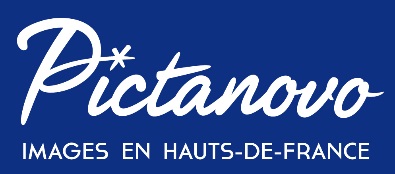 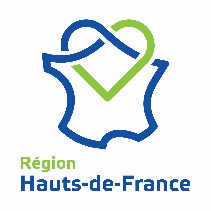 SUNNY SIDE OF THE DOC 
FORMULAIRE D’INSCRIPTION
La Rochelle – 22 au 25 juin 2020A renvoyer complété à Emmanuelle Demolder : edemolder@pictanovo.comImpérativement avant le 28 mai 2020, si vous souhaitez apparaître dans le catalogue du Sunny Side of the Doc.Notez aussi les dates limites pour les appels à projets :Installations et expériences numériques PiXii : 26 mars 2020Sunny Side of the Doc : 16 avril 2020OFFRE PREFERENTIELLE RESERVEE AUX ENTREPRISES ADHERENTES A PICTANOVOGROUPE STAND PASS : 330€ HT au lieu de 510 HT	Pass pour les 4 jours de marché et à ses activités,Inclus : une accréditation de 4 jours, 1 projet/programme dans le catalogue, avec la possibilité de le soumettre aux sessions de pitch,ADDITIONAL GROUP STAND PASS : 200€ HT	Disponible à l’achat si votre société a effectué l’achat d’un pass 4 jours au préalable	Inclus : une accréditation 4 joursNEWCOMER GROUP PASS : 240€ HT au lieu de 380€ HTVous pouvez bénéficier de cette offre si votre société participe pour la première fois au Sunny Side of the DocInclus : une accréditation 4 jours, 1 projet/programme dans le catalogue avec la possibilité de le soumettre aux sessions de pitchA réception de votre formulaire d’inscription, une facture du montant de votre ou vos accréditation(s) de votre choix vous sera alors adressée, qu’il est impératif d’acquitter avant votre départ, sous peine d’annulation de votre inscription.SUNNY SIDE OF THE DOC 
FORMULAIRE D’INSCRIPTION
La Rochelle – 22 au 25 juin 2020A renvoyer complété à Emmanuelle Demolder, responsable Création – Production :
edemolder@pictanovo.comSociété : Domaine d’activité : Adresse complète du siège social de l’entreprise : Adresse mail : Site : Téléphone : N° intracommunautaire : Nom de la personne responsable du dossier : Jour d’arrivée : Jour de départ : Nombre de PASS 4 JOURS: Personne(s) à inscrire :Nombre de PASS ADDITIONNEL : Personne(s) à inscrire :Nombre de PASS NEWCOMER: Personne(s) à inscrire :